	Ģenerālprokuratūra savas kompetences ietvaros ir izvērtējusi Iekšlietu ministrijas izstrādāto un 2021. gada 22. aprīlī Valsts sekretāru sanāksmē izsludināto (VSS-353) noteikumu projektu “Kriminālizlūkošanas atbalsta informācijas sistēmas noteikumi” (turpmāk – noteikumu projekts) un tā sākotnējās ietekmes novērtējuma ziņojumu (anotāciju). Minēto noteikumu projektu un tā anotāciju konceptuāli atbalstām, vienlaicīgi izsakot šādu iebildumu:noteikumu projekta 34. punktā noteikts, ka piekļuve Kriminālizlūkošanas atbalsta informācijas sistēmā (turpmāk – Sistēma) iekļautajai informācijai piešķirama Valsts policijas, Valsts robežsardzes un Valsts ieņēmumu dienesta nodarbinātajiem. Savukārt no noteikumu projekta anotācijā norādītā izriet, ka ar Nacionālā kriminālizlūkošanas modeļa (turpmāk – NKIM) realizācijas 2.posma mērķu sasniegšanu tiks lemts par NKIM paplašināšanu un citu valsts iestāžu iesaistīšanu NKIM darbībā. Noteikumu projekta anotācijā norādīts, ka perspektīvā Sistēmas darbībā varēs iesaistīties arī citas Ministru kabineta 2017. gada 24. janvāra instrukcijā Nr. 1 “Tiesībaizsardzības iestāžu sadarbības kārtība noziedzības novēršanā un apkarošanā” minētās iestādes. No minētā izriet, ka nākotnē ir paredzēts dot piekļuvi Sistēmai visām iestādēm, kas veic operatīvo darbību un izpilda kriminālprocesa uzdevumus, kas ir atbalstāmi, jo tikai tad, kad visi operatīvās darbības subjekti un izmeklēšanas iestādes izmantos šo sistēmu, kriminālizlūkošanai paredzētās informācijas aprite būs pēc iespējas pilnīgāka.Vēršam uzmanību, ka atbilstoši Ministru kabineta 2017. gada 24. janvāra instrukcijā Nr. 1 “Tiesībaizsardzības iestāžu sadarbības kārtība noziedzības novēršanā un apkarošanā” noteiktajam, Tiesībaizsardzības iestāžu vadības grupas sastāvā ir arī ģenerālprokurors vai viņa pilnvarots prokurors, arī starpinstitūciju ekspertu grupas sastāvā ir Ģenerālprokuratūras pārstāvis. Neskatoties uz noteikumu projekta anotācijā norādīto, uzskatām, ka Ģenerālprokuratūra jau šobrīd būtu iekļaujama noteikumu projekta 34.punktā kā iestāde, kurai ir tiesības piekļūt Sistēmā iekļautai informācijai turpmāk norādīto iemeslu dēļ.Atbilstoši Operatīvās darbības likuma 35. panta pirmajai daļai uzraudzību pār operatīvās darbības atbilstību likumiem veic ģenerālprokurors un viņa īpaši pilnvaroti prokurori. Veicot uzraudzību, prokurors ir tiesīgs iepazīties ar operatīvās darbības subjekta rīcībā esošajiem dokumentiem, materiāliem un informāciju jebkurā operatīvās darbības stadijā. Turklāt atbilstoši Operatīvās darbības likuma 36. panta pirmās un otrās daļas nosacījumiem, ja persona iesniegusi sūdzību par iespējamu operatīvās darbības subjekta amatpersonas rīcību, kas pārkāpj tās likumīgās tiesības un brīvības, īpaši pilnvarots prokurors noskaidro, vai pret attiecīgo personu sūdzībā norādītajā laikā tika veikta operatīvā darbība. Ja pret attiecīgo personu sūdzībā norādītajā laikā tika veikta operatīvā darbība, īpaši pilnvarots prokurors, pārbaudot operatīvās darbības subjekta amatpersonas rīcības atbilstību likumam, iepazīstas ar attiecīgajā operatīvās darbības procesā iegūtajiem dokumentiem, materiāliem un informāciju.	Ņemot vērā, ka Sistēmā tiks iekļauta informācija par operatīvās uzskaites lietām un šāda informācija ģenerālprokuroram un viņa īpaši pilnvarotiem prokuroriem ir nepieciešama, veicot operatīvās darbības subjektu uzraudzību, uzskatām, ka noteikumu projekta 34.punkts ir papildināms ar Ģenerālprokuratūru kā vienu no iestādēm, kurai tiek piešķirta piekļuve Sistēmā iekļautai informācijai.Vienlaikus, izvērtējot noteikumu projekta anotācijā norādīto, izsakām šādu priekšlikumu:anotācijas 4. lapā kā avots no kura Sistēmā tiks iekļauta informācija norādīts – kriminālprocesa lietas materiāli. Vēršam uzmanību, ka minētais termins neatbilst Kriminālprocesa likumā lietotajai terminoloģijai, tādēļ rosinām lietot terminu – krimināllietas materiāli. CieņāDarbības kontroles un starptautiskās sadarbībasdepartamenta virsprokurors				                                		  A.OstapkoD.Trušinska 67044881Dace.Trusinska@lrp.gov.lvE.Šiba 67044833Evita.Siba@lrp.gov.lvDOKUMENTS IR PARAKSTĪTS AR DROŠU ELEKTRONISKO PARAKSTUUN SATUR LAIKA ZĪMOGU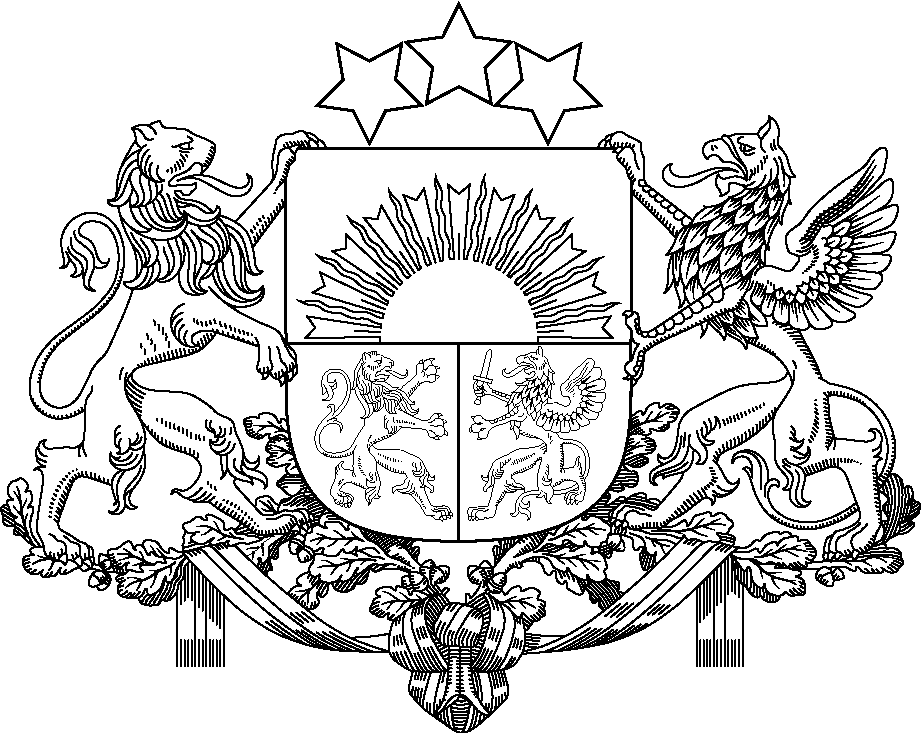 LATVIJAS REPUBLIKAS PROKURATŪRAĢENERĀLPROKURATŪRAReģ.Nr. 90000022859, Kalpaka bulvārī 6, Rīgā, LV-1801tālr. 67044400, fakss 67044449, e-pasts: gen@lrp.gov.lvRīgāNr.Uz  22.04.2021. VSS-353Uz  22.04.2021. VSS-353Uz  22.04.2021. VSS-353Iekšlietu ministrijasvalsts sekretāramD.Trofimova k-gamIekšlietu ministrijasvalsts sekretāramD.Trofimova k-gamPar Ministru kabineta noteikumu projektu“Kriminālizlūkošanas atbalsta informācijas sistēmas noteikumi”  un tā anotācijuPar Ministru kabineta noteikumu projektu“Kriminālizlūkošanas atbalsta informācijas sistēmas noteikumi”  un tā anotācijuPar Ministru kabineta noteikumu projektu“Kriminālizlūkošanas atbalsta informācijas sistēmas noteikumi”  un tā anotāciju